Agency/Facility NamePREA REFRESHER: Prisons and JailsProfessional Communication and Boundaries 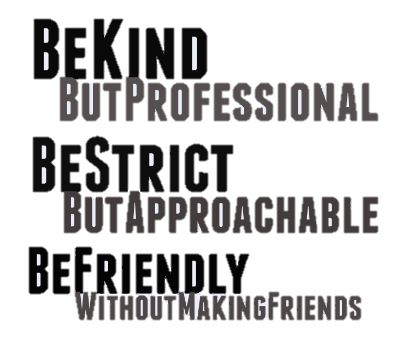 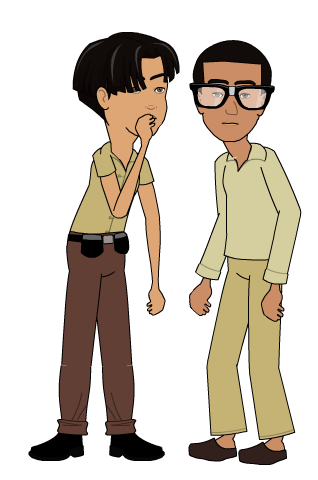 